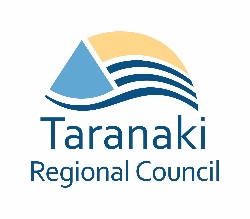 Further Submissions Form – Proposed Coastal Plan for Taranaki
Use this form for multiple further submissions on the Proposed Coastal Plan for Taranaki.Important:Further submissions can be made only by a person/organisation representing a relevant aspect of the public interest, or a person/organisation whose interest in the proposal is greater than that of the general publicFurther submissions can only be made in support or opposition of an existing submission and must not raise any new points.You are obliged to notify the original submitters to whom your further submissions relate. Find their email address hereEmail your further submissions to coastal@trc.govt.nz with ‘Proposed Coastal Plan further submission’ in the subject field. 
Submissions close at 4pm on Saturday 4 August 2018Your detailsName: 	_____________________________________________________	Organisation (if applicable): _______________________________________Address: __________________________________________________________________________________________________________________________Daytime phone number:  ___________________________			Email address: ____________________________________________________Select one status:I am or represent a person/organisation representing a relevant aspect of the public interest YES/NOI am or represent a person/organisation whose interest in the proposal is greater than that of the general public YES/NOExplain why you claim this status: ___________________________________________________________________________________________________Do you wish to be heard in support of your further submission? YES/NOWho made the original submission point?Please state the original submission point and indicate clearly what part of the proposed Plan it relates to.Do you oppose or support the original point?What are the reasons for your response?What relief would you like to see?